CALCIO A CINQUESOMMARIOSOMMARIO	1COMUNICAZIONI DELLA F.I.G.C.	1COMUNICAZIONI DELLA L.N.D.	1COMUNICAZIONI DELLA DIVISIONE CALCIO A CINQUE	1COMUNICAZIONI DEL COMITATO REGIONALE MARCHE	1COMUNICAZIONI DELLA F.I.G.C.COMUNICAZIONI DELLA L.N.D.COMUNICAZIONI DELLA DIVISIONE CALCIO A CINQUECOMUNICAZIONI DEL COMITATO REGIONALE MARCHEPer tutte le comunicazioni con la Segreteria del Calcio a Cinque - richieste di variazione gara comprese - è attiva la casella e-mail c5marche@lnd.it; si raccomandano le Società di utilizzare la casella e-mail comunicata all'atto dell'iscrizione per ogni tipo di comunicazione verso il Comitato Regionale Marche. SPOSTAMENTO GARENon saranno rinviate gare a data da destinarsi. Tutte le variazioni che non rispettano la consecutio temporum data dal calendario ufficiale non saranno prese in considerazione. (es. non può essere accordato lo spostamento della quarta giornata di campionato prima della terza o dopo la quinta).Le variazioni dovranno pervenire alla Segreteria del Calcio a Cinque esclusivamente tramite mail (c5marche@lnd.it) con tutta la documentazione necessaria, compreso l’assenso della squadra avversaria, inderogabilmente  entro le ore 23:59 del martedì antecedente la gara o entro le 72 ore in caso di turno infrasettimanale.Per il cambio del campo di giuoco e la variazione di inizio gara che non supera i 30 minuti non è necessaria la dichiarazione di consenso della squadra avversaria.NUOVO INDIRIZZO E-MAIL UFFICIO AMMINISTRAZIONE C.R. MARCHESi comunica che l’indirizzo e-mail dell’Amministrazione del Comitato Regionale Marche è variato in:cr.marche02@lnd.itSi invitano le Società a prenderne buona nota.NUOVO INDIRIZZO E-MAIL SEGRETERIA GENERALE C.R. MARCHESi comunica che l’indirizzo e-mail della Segreteria Generale del Comitato Regionale Marche è variato in:cr.marche01@lnd.itSi invitano le Società a prenderne buona nota.TORNEI PRIMAVERILI ATTIVITA’ DI BASE CALCIO A CINQUESi comunica che sono aperte le domande di iscrizione ai tornei in epigrafe, DA EFFETTUARSI ESCLUSIVAMENTE CON MODALITÀ ON LINE attraverso l’”Area Società” presente nel sito ufficiale della LND (www.lnd.it), dovranno essere trasmesse online a mezzo firma elettronica, entro e non oltre il giorno:MERCOLEDI’ 31 GENNAIO 2024, ORE 19:00XN	ESORDIENTI CALCIO A 5		XP	PULCINI CALCIO A 5		MODALITA’ OPERATIVE DI ISCRIZIONELa modulistica debitamente compilata on-line, deve essere obbligatoriamente trasmessa (timbrata e firmata dal Presidente della Società) a mezzo firma elettronica allegandovi il bonifico attestante il versamento della quota di iscrizione così come risulta dalla pagina di riepilogo dei costi.INIZIO CAMPIONATILa Fase Primaverile dei Tornei Esordienti e Pulcini Calcio a Cinque avrà inizio DOMENICA 11 FEBBRAIO 2024.NOTIZIE SU ATTIVITA’ AGONISTICACALCIO A CINQUE SERIE C1RISULTATIRISULTATI UFFICIALI GARE DEL 12/01/2024Si trascrivono qui di seguito i risultati ufficiali delle gare disputateGIUDICE SPORTIVOIl Giudice Sportivo Avv. Agnese Lazzaretti, con l'assistenza del segretario Angelo Castellana, nella seduta del 17/01/2024, ha adottato le decisioni che di seguito integralmente si riportano:GARE DEL 12/ 1/2024 PROVVEDIMENTI DISCIPLINARI In base alle risultanze degli atti ufficiali sono state deliberate le seguenti sanzioni disciplinari. SOCIETA' AMMENDA Euro 100,00 TRE TORRI A.S.D. 
Per avere suoi sostenitori, nel corso del secondo tempo, lanciato sul terreno di gioco un oggetto senza colpire alcuno. 
Euro 80,00 POL.CAGLI SPORT ASSOCIATI 
Per comportamento offensivo del proprio pubblico nei confronti dell'arbitro. DIRIGENTI INIBIZIONE A SVOLGERE OGNI ATTIVITA' FINO AL 31/ 1/2024 Per frasi irriguardose nei confronti dell'arbitro. Allontanato. INIBIZIONE A SVOLGERE OGNI ATTIVITA' FINO AL 24/ 1/2024 per proteste. Allontanato. AMMONIZIONE (I INFR) CALCIATORI ESPULSI SQUALIFICA PER DUE GARE EFFETTIVE CALCIATORI NON ESPULSI SQUALIFICA PER UNA GARA EFFETTIVA PER RECIDIVITA' IN AMMONIZIONE (V INFR) AMMONIZIONE CON DIFFIDA (IV INFR) AMMONIZIONE (VII INFR) AMMONIZIONE (VI INFR) AMMONIZIONE (III INFR) AMMONIZIONE (II INFR) AMMONIZIONE (I INFR) F.to IL SEGRETARIO                                   F.to IL GIUDICE SPORTIVO                         Angelo Castellana        	                                Agnese LazzarettiCLASSIFICAGIRONE APROGRAMMA GAREGIRONE A - 3 GiornataCALCIO A CINQUE SERIE C2CLASSIFICAGIRONE AGIRONE BGIRONE CPROGRAMMA GAREGIRONE A - 1 GiornataGIRONE B - 1 GiornataGIRONE C - 1 GiornataCALCIO A CINQUE SERIE DANAGRAFICA/INDIRIZZARIO/VARIAZIONI CALENDARIOGIRONE “B”La Società CASENUOVE comunica che disputerà tutte le gare interne il VENERDI’ alle ore 21:30, Pallone Geodetico Montesicuro, Località Montesicuro di ANCONA.La Società GLS DORICA AN.UR comunica che disputerà tutte le gare interne il SABATO alle ore 15:00, Pallone Geodetico “Laura Papini”, Via Esino, 122 – Torrette di ANCONA.VARIAZIONI AL PROGRAMMA GAREGIRONE BRISULTATIRISULTATI UFFICIALI GARE DEL 12/01/2024Si trascrivono qui di seguito i risultati ufficiali delle gare disputateGIUDICE SPORTIVOIl Giudice Sportivo Avv. Agnese Lazzaretti, con l'assistenza del segretario Angelo Castellana, nella seduta del 17/01/2024, ha adottato le decisioni che di seguito integralmente si riportano:GARE DEL 12/ 1/2024 PROVVEDIMENTI DISCIPLINARI In base alle risultanze degli atti ufficiali sono state deliberate le seguenti sanzioni disciplinari. SOCIETA' AMMENDA Euro 200,00 MOGLIANESE 
Per esser la propria tifoseria entrata in campo e per aver un proprio sostenitore colpito il n.7 della squadra avversaria al naso causando- gli sanguinamento. DIRIGENTI INIBIZIONE A SVOLGERE OGNI ATTIVITA' FINO AL 24/ 1/2023 Per somma di ammonizioni. Allontanato. AMMONIZIONE (I INFR) MASSAGGIATORI AMMONIZIONE (I INFR) ALLENATORI AMMONIZIONE (II INFR) CALCIATORI ESPULSI SQUALIFICA PER UNA GARA EFFETTIVA CALCIATORI NON ESPULSI SQUALIFICA PER UNA GARA EFFETTIVA PER RECIDIVITA' IN AMMONIZIONE (V INFR) AMMONIZIONE CON DIFFIDA (IV INFR) AMMONIZIONE (VI INFR) AMMONIZIONE (III INFR) AMMONIZIONE (II INFR) AMMONIZIONE (I INFR) GARE DEL 13/ 1/2024 PROVVEDIMENTI DISCIPLINARI In base alle risultanze degli atti ufficiali sono state deliberate le seguenti sanzioni disciplinari. ALLENATORI AMMONIZIONE (II INFR) CALCIATORI ESPULSI SQUALIFICA PER DUE GARE EFFETTIVE SQUALIFICA PER UNA GARA EFFETTIVA CALCIATORI NON ESPULSI AMMONIZIONE CON DIFFIDA (IV INFR) AMMONIZIONE (III INFR) AMMONIZIONE (II INFR) AMMONIZIONE (I INFR) GARE DEL 14/ 1/2024 PROVVEDIMENTI DISCIPLINARI In base alle risultanze degli atti ufficiali sono state deliberate le seguenti sanzioni disciplinari. CALCIATORI NON ESPULSI AMMONIZIONE (VII INFR) AMMONIZIONE (III INFR) AMMONIZIONE (II INFR) AMMONIZIONE (I INFR) GARE DEL 15/ 1/2024 PROVVEDIMENTI DISCIPLINARI In base alle risultanze degli atti ufficiali sono state deliberate le seguenti sanzioni disciplinari. CALCIATORI NON ESPULSI AMMONIZIONE CON DIFFIDA (IV INFR) AMMONIZIONE (I INFR) F.to IL SEGRETARIO                                   F.to IL GIUDICE SPORTIVO                         Angelo Castellana        	                                Agnese LazzarettiCLASSIFICAGIRONE AGIRONE BGIRONE CGIRONE DGIRONE EPROGRAMMA GAREGIRONE A - 1 GiornataGIRONE B - 1 GiornataGIRONE C - 1 GiornataGIRONE D - 1 GiornataGIRONE E - 1 GiornataREGIONALE CALCIO A 5 FEMMINILERISULTATIRISULTATI UFFICIALI GARE DEL 12/01/2024Si trascrivono qui di seguito i risultati ufficiali delle gare disputateGIUDICE SPORTIVOIl Giudice Sportivo Avv. Agnese Lazzaretti, con l'assistenza del segretario Angelo Castellana, nella seduta del 17/01/2024, ha adottato le decisioni che di seguito integralmente si riportano:GARE DEL 12/ 1/2024 PROVVEDIMENTI DISCIPLINARI In base alle risultanze degli atti ufficiali sono state deliberate le seguenti sanzioni disciplinari. ALLENATORI AMMONIZIONE (II INFR) F.to IL SEGRETARIO                                   F.to IL GIUDICE SPORTIVO                         Angelo Castellana        	                                Agnese LazzarettiCLASSIFICAGIRONE APROGRAMMA GAREGIRONE A - 1 GiornataUNDER 21 CALCIO A 5 REGIONALEPROGRAMMA GAREGIRONE A - 1 GiornataUNDER 19 CALCIO A 5 REGIONALEVARIAZIONI AL PROGRAMMA GAREGIRONE ARISULTATIRISULTATI UFFICIALI GARE DEL 13/01/2024Si trascrivono qui di seguito i risultati ufficiali delle gare disputateGIUDICE SPORTIVOIl Giudice Sportivo Avv. Agnese Lazzaretti, con l'assistenza del segretario Angelo Castellana, nella seduta del 17/01/2024, ha adottato le decisioni che di seguito integralmente si riportano:GARE DEL 13/ 1/2024 PROVVEDIMENTI DISCIPLINARI In base alle risultanze degli atti ufficiali sono state deliberate le seguenti sanzioni disciplinari. CALCIATORI NON ESPULSI SQUALIFICA PER UNA GARA EFFETTIVA PER RECIDIVITA' IN AMMONIZIONE (V INFR) AMMONIZIONE (VIII INFR) AMMONIZIONE (III INFR) AMMONIZIONE (II INFR) AMMONIZIONE (I INFR) GARE DEL 14/ 1/2024 PROVVEDIMENTI DISCIPLINARI In base alle risultanze degli atti ufficiali sono state deliberate le seguenti sanzioni disciplinari. CALCIATORI NON ESPULSI AMMONIZIONE (III INFR) AMMONIZIONE (II INFR) AMMONIZIONE (I INFR) F.to IL SEGRETARIO                                   F.to IL GIUDICE SPORTIVO                         Angelo Castellana        	                                Agnese LazzarettiCLASSIFICAGIRONE APROGRAMMA GAREGIRONE A - 1 GiornataUNDER 17 C5 REGIONALI MASCHILIVARIAZIONI AL PROGRAMMA GAREGIRONE AGIRONE BRISULTATIRISULTATI UFFICIALI GARE DEL 13/01/2024Si trascrivono qui di seguito i risultati ufficiali delle gare disputateGIUDICE SPORTIVOIl Giudice Sportivo Avv. Agnese Lazzaretti, con l'assistenza del segretario Angelo Castellana, nella seduta del 17/01/2024, ha adottato le decisioni che di seguito integralmente si riportano:GARE DEL 13/ 1/2024 PROVVEDIMENTI DISCIPLINARI In base alle risultanze degli atti ufficiali sono state deliberate le seguenti sanzioni disciplinari. SOCIETA' AMMENDA Euro 50,00 TRE TORRI A.S.D. 
Per aver un proprio sostenitore tentato di entrare in campo per aggre-dire un giocatore avversario e per aver lo stesso insultato la tifose-ria ospite. ALLENATORI AMMONIZIONE (I INFR) CALCIATORI NON ESPULSI AMMONIZIONE (III INFR) AMMONIZIONE (II INFR) AMMONIZIONE (I INFR) GARE DEL 14/ 1/2024 PROVVEDIMENTI DISCIPLINARI In base alle risultanze degli atti ufficiali sono state deliberate le seguenti sanzioni disciplinari. CALCIATORI NON ESPULSI SQUALIFICA PER UNA GARA EFFETTIVA PER RECIDIVITA' IN AMMONIZIONE (V INFR) AMMONIZIONE (III INFR) AMMONIZIONE (II INFR) AMMONIZIONE (I INFR) GARE DEL 15/ 1/2024 PROVVEDIMENTI DISCIPLINARI In base alle risultanze degli atti ufficiali sono state deliberate le seguenti sanzioni disciplinari. CALCIATORI NON ESPULSI AMMONIZIONE (VII INFR) AMMONIZIONE (III INFR) AMMONIZIONE (I INFR) F.to IL SEGRETARIO                                   F.to IL GIUDICE SPORTIVO                         Angelo Castellana        	                                Agnese LazzarettiCLASSIFICAGIRONE AGIRONE BGIRONE CPROGRAMMA GAREGIRONE A - 7 GiornataGIRONE B - 7 GiornataGIRONE C - 7 GiornataUNDER 15 C5 REGIONALI MASCHILIVARIAZIONI AL PROGRAMMA GAREGIRONE GGIRONE SBGIRONE SCRISULTATIRISULTATI UFFICIALI GARE DEL 14/01/2024Si trascrivono qui di seguito i risultati ufficiali delle gare disputateGIUDICE SPORTIVOIl Giudice Sportivo Avv. Agnese Lazzaretti, con l'assistenza del segretario Angelo Castellana, nella seduta del 17/01/2024, ha adottato le decisioni che di seguito integralmente si riportano:GARE DEL 13/ 1/2024 PROVVEDIMENTI DISCIPLINARI In base alle risultanze degli atti ufficiali sono state deliberate le seguenti sanzioni disciplinari. CALCIATORI NON ESPULSI AMMONIZIONE (I INFR) GARE DEL 14/ 1/2024 PROVVEDIMENTI DISCIPLINARI In base alle risultanze degli atti ufficiali sono state deliberate le seguenti sanzioni disciplinari. CALCIATORI NON ESPULSI AMMONIZIONE (II INFR) AMMONIZIONE (I INFR) F.to IL SEGRETARIO                                   F.to IL GIUDICE SPORTIVO                         Angelo Castellana        	                                Agnese LazzarettiCLASSIFICAGIRONE GGIRONE SAGIRONE SBGIRONE SCPROGRAMMA GAREGIRONE G - 3 GiornataGIRONE SA - 3 GiornataGIRONE SB - 3 GiornataGIRONE SC - 3 GiornataCOPPA MARCHE C5 GIOV.SIMI FEMMVARIAZIONI AL PROGRAMMA GAREGIRONE ARISULTATIRISULTATI UFFICIALI GARE DEL 14/01/2024Si trascrivono qui di seguito i risultati ufficiali delle gare disputateCLASSIFICAGIRONE APROGRAMMA GAREGIRONE A - 2 Giornata*     *     *Il versamento delle somme relative alle ammende comminate con il presente Comunicato Ufficiale deve essere effettuato entro il 29 gennaio 2024 a favore di questo Comitato Regionale mediante bonifico bancario da versare alle seguenti coordinate: BNL – ANCONABeneficiario: 	Comitato Regionale Marche F.I.G.C. – L.N.D.IBAN: 		IT 81 E 01005 02600 0000 0000 8868Eventuali reclami con richieste di copia dei documenti ufficiali avverso le decisioni assunte con il presente Comunicato dovranno essere presentati, ai sensi dell’art. 76 C.G.S., alla:F.I.G.C. – Corte Sportiva di Appello TerritorialeVia Schiavoni, snc – 60131 ANCONA (AN)PEC: marche@pec.figcmarche.itIl pagamento del contributo di reclamo dovrà essere effettuato: - Tramite Addebito su Conto Campionato - Tramite Assegno Circolare Non Trasferibile intestato al Comitato Regionale Marche F.I.G.C. – L.N.D. - Tramite Bonifico Bancario IBAN FIGC: I IT 81 E 01005 02600 0000 0000 8868*     *     *ORARIO UFFICIL’orario di apertura degli uffici del Comitato Regionale Marche è il seguente:E’ comunque attivo durante i suddetti orari, salvo assenza degli addetti, anche il servizio telefonico ai seguenti numeri:Ufficio Segreteria		071/28560404Ufficio Amministrazione	071/28560322 Ufficio Tesseramento 	071/28560408 Ufficio Emissione Tessere	071/28560401Pubblicato in Ancona ed affisso all’albo del Comitato Regionale Marche il 17/01/2024.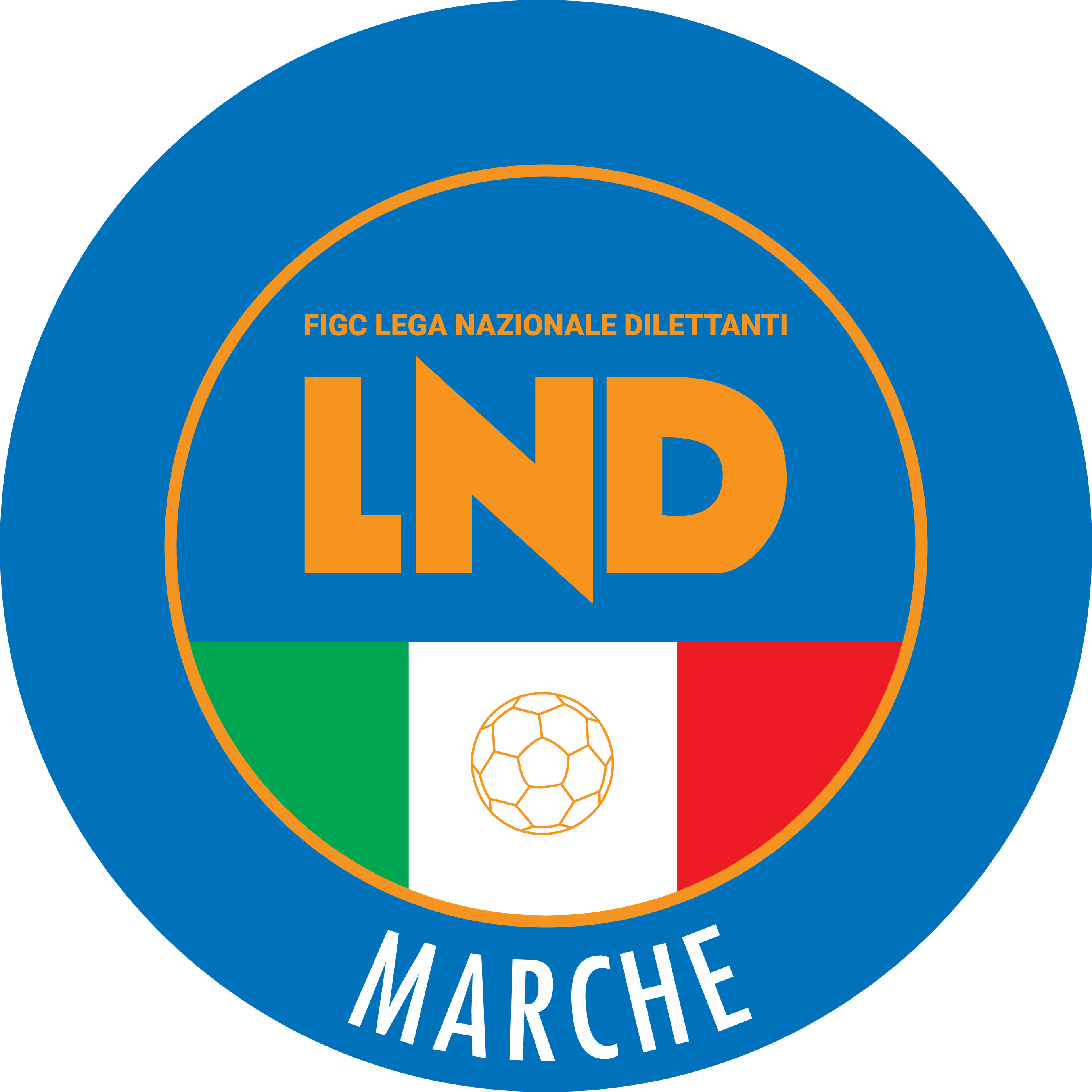 Federazione Italiana Giuoco CalcioLega Nazionale DilettantiCOMITATO REGIONALE MARCHEVia Schiavoni, snc - 60131 ANCONACENTRALINO: 071 285601 - FAX: 071 28560403sito internet: marche.lnd.ite-mail: c5marche@lnd.itpec: c5marche@pec.figcmarche.itTelegram: https://t.me/lndmarchec5Stagione Sportiva 2023/2024Comunicato Ufficiale N° 70 del 17/01/2024Stagione Sportiva 2023/2024Comunicato Ufficiale N° 70 del 17/01/2024SECCACINI MAURO(TRE TORRI A.S.D.) PENNESI GIANLUCA(INVICTA FUTSAL MACERATA) RAMAZZOTTI MASSIMO(MONTELUPONE CALCIO A 5) VERNARECCI FAUSTO(POL.CAGLI SPORT ASSOCIATI) PIERI DAVIDE(POL.CAGLI SPORT ASSOCIATI) SESTILI NICCOLO(FUTSAL CASELLE) ROMANUCCI MARCO(FUTSAL MONTEMARCIANO C5) TOMASSINI SIMONE(REAL SAN GIORGIO) MARSILI FILIPPO(POL.CAGLI SPORT ASSOCIATI) TORQUATI LUCA(TRE TORRI A.S.D.) PANTANETTI GUIDO LUIS(TRE TORRI A.S.D.) IESARI MATTEO(INVICTA FUTSAL MACERATA) TITTARELLI ANDREA(JESI) BELA PAOLO(REAL SAN GIORGIO) LATINI DIEGO(TRE TORRI A.S.D.) GIORGI JACOPO(FUTSAL CASELLE) CURZI LUCA(FUTSAL MONTURANO) CARANCINI RICCARDO(INVICTA FUTSAL MACERATA) PASQUI GIACOMO(MONTELUPONE CALCIO A 5) DE SOUSA ANDRE VITOR(NUOVA JUVENTINA FFC) PAGLIARI ALBERTO(POL.CAGLI SPORT ASSOCIATI) REBISCINI TOMMASO(POL.CAGLI SPORT ASSOCIATI) BORDONI RICCARDO(REAL SAN GIORGIO) NAZAROLF CARLOS AUGUSTIN(BAYER CAPPUCCINI) PALAZZESI MARIO(BAYER CAPPUCCINI) CAO GIANLUCA(FUTSAL CASELLE) CROCI MATTEO(FUTSAL CASELLE) SCACCIAFERRO NICOLO(FUTSAL CASELLE) DI PLACIDO LORENZO(FUTSAL MONTEMARCIANO C5) SCOCCO IAN TOMAS(INVICTA FUTSAL MACERATA) TRAINI STEFANO(MONTELUPONE CALCIO A 5) STORARI THOMAS(PIETRALACROCE 73) EUSEBI ETTORE(POL.CAGLI SPORT ASSOCIATI) SquadraPTGVNPGFGSDRPEA.S.D. NUOVA JUVENTINA FFC361512036642240A.S.D. JESI321510235635210ASD.P. ALMA JUVENTUS FANO30159334128130U.S. TRE TORRI A.S.D.27158346050100A.S.D. PIETRALACROCE 7326158255743140A.S.D. BAYER CAPPUCCINI2415735625390A.S.D. POL.CAGLI SPORT ASSOCIATI2315726625660A.S.D. FUTSAL CASELLE22157174547-20A.S.D. MONTELUPONE CALCIO A 521156364957-80U.S. PIANACCIO1915618454500A.S.D. FUTSAL MONTEMARCIANO C514154295765-80A.S.D. FUTSAL MONTURANO14154294258-160A.S.D. INVICTA FUTSAL MACERATA12153396080-200A.S. REAL SAN GIORGIO11501143376-430Squadra 1Squadra 2A/RData/OraImpiantoLocalita' ImpiantoIndirizzo ImpiantoALMA JUVENTUS FANOINVICTA FUTSAL MACERATAR19/01/2024 21:305454 C.COPERTO C.TENNIS LA TRAVEFANOVIA VILLA TOMBARIBAYER CAPPUCCINIREAL SAN GIORGIOR19/01/2024 21:455286 PALESTRA C.SPORTIVO"DON BOSCO"MACERATAVIA ALFIERI SNCFUTSAL MONTEMARCIANO C5NUOVA JUVENTINA FFCR19/01/2024 21:305041 PALLONE GEODETICO LOC. MARINAMONTEMARCIANOVIA GRAZIA DELEDDAJESIFUTSAL MONTURANOR19/01/2024 21:305008 PALESTRA RAFFAELA CARBONARIJESIVIA DEI TESSITORIMONTELUPONE CALCIO A 5PIETRALACROCE 73R19/01/2024 21:305262 TENSOSTRUTTURA CALCIO A 5MONTELUPONEVIA ALESSANDRO MANZONIPIANACCIOPOL.CAGLI SPORT ASSOCIATIR19/01/2024 21:455429 PAL.COM. S.MICHELE AL FIUMEMONDAVIOVIA LORETOTRE TORRI A.S.D.FUTSAL CASELLER19/01/2024 21:305222 PALASPORT COMUNALESARNANOVIA LUDOVICO SCARFIOTTISquadraPTGVNPGFGSDRPEA.S.D. CHIARAVALLE FUTSAL29119204620260A.S.D. AMICI DEL CENTROSOCIO SP.26118213421130A.S.D. LUCREZIA CALCIO A 521117044831170A.S.D. PIEVE D ICO CALCIO A 52011623403190CARISSIMI 201619116143928110A.S.D. ACLI MANTOVANI CALCIO A 51711452332490A.P.D. VERBENA C5 ANCONA13114162532-70A.S.D. VILLA CECCOLINI CALCIO12113353745-80A.S.D. CITTA DI OSTRA11113263342-90A.S.D. AVIS ARCEVIA 196410113172137-160A.S.D. DINAMIS 19907112182144-230ASD.P. CANDIA BARACCOLA ASPIO2110292648-220SquadraPTGVNPGFGSDRPEA.S.D. GAGLIOLE F.C.311110105223290A.S.D. POLISPORTIVA VICTORIA24118034326170A.S.D. REAL FABRIANO22117135439150A S D FUTSAL CASTELFIDARDO2211713464600U.S.D. ACLI VILLA MUSONE19116144243-10A.S.D. BORGOROSSO TOLENTINO1611515393540A.S.D. CASTELBELLINO CALCIO A 515115063035-50A.S. AVENALE11113264144-30A.S.D. POLISPORTIVA UROBORO10113173949-100A.P. AURORA TREIA9113084050-100A.S.D. OSIMO FIVE7111462546-210A.S.D. NUOVA OTTRANO 986112092237-150SquadraPTGVNPGFGSDRPEA.S.D. FERMANA FUTSAL 2022301110015922370S.S. CALCETTO CASTRUM LAURI25118125526290A.S.D. ASCOLI CALCIO A 52411803352690SSD AS SAMBENEDETTESE CALCIO A 523117225639170A.S.D. FUTSAL CAMPIGLIONE22117134333100A.S.D. ROCCAFLUVIONE1911614383530POL.D. U.MANDOLESI CALCIO13114162735-80POL. CSI STELLA A.S.D.10113174046-60ASR FIGHT BULLS CORRIDONIA8112273452-180A.S.D. REAL ANCARIA7111462241-190A.S.D. REAL EAGLES VIRTUS PAGLIA5111282753-260A.S.D. ACLI AUDAX MONTECOSARO C54111191745-280Squadra 1Squadra 2A/RData/OraImpiantoLocalita' ImpiantoIndirizzo ImpiantoAVIS ARCEVIA 1964ACLI MANTOVANI CALCIO A 5R19/01/2024 21:305113 PALASPORTCASTELLEONE DI SUASAVIA ROSSINICITTA DI OSTRACARISSIMI 2016R19/01/2024 21:305080 PALASPORTOSTRAVIA MATTEOTTILUCREZIA CALCIO A 5AMICI DEL CENTROSOCIO SP.R19/01/2024 21:305428 PALLONE GEODETICO "OMAR SIVORICARTOCETOVIA NAZARIO SAUROPIEVE D ICO CALCIO A 5DINAMIS 1990R19/01/2024 21:305478 PALASPORT COMUNALEMERCATELLO SUL METAUROVIA IV NOVEMBREVILLA CECCOLINI CALCIOVERBENA C5 ANCONAR19/01/2024 21:305491 PALA 3PESAROVIA LAGO DI MISURINACHIARAVALLE FUTSALCANDIA BARACCOLA ASPIOR20/01/2024 15:005005 PALAZZO DELLO SPORTCHIARAVALLEVIA FALCONARASquadra 1Squadra 2A/RData/OraImpiantoLocalita' ImpiantoIndirizzo ImpiantoAVENALEOSIMO FIVER19/01/2024 22:005281 PALASPORT "LUIGINO QUARESIMA"CINGOLIVIA CERQUATTIBORGOROSSO TOLENTINOACLI VILLA MUSONER19/01/2024 21:305299 CENTRO SP. POL. "R.GATTARI"TOLENTINOVIA TAGLIAMENTOCASTELBELLINO CALCIO A 5AURORA TREIAR19/01/2024 21:305043 PALASPORT "MARTARELLI"CASTELBELLINOVIA TOBAGI STAZ. CASTELBELLINOFUTSAL CASTELFIDARDOPOLISPORTIVA VICTORIAR19/01/2024 22:155079 PALLONE GEODETICOCASTELFIDARDOVIA GHANDI - FRAZ. CROCETTENUOVA OTTRANO 98POLISPORTIVA UROBOROR19/01/2024 22:005063 PALASPORT "GIANCARLO GALIZIA"FILOTTRANOVIA GEMME, 13REAL FABRIANOGAGLIOLE F.C.R19/01/2024 21:305066 PALESTRA "FERMI"FABRIANOVIA B.BUOZZISquadra 1Squadra 2A/RData/OraImpiantoLocalita' ImpiantoIndirizzo ImpiantoACLI AUDAX MONTECOSARO C5SAMBENEDETTESE CALCIO A 5R19/01/2024 21:305236 TENSOSTRUTTURA VIA ROSSINIMONTECOSAROVIA ROSSINIASCOLI CALCIO A 5U.MANDOLESI CALCIOR19/01/2024 21:305710 PALESTRA C5 "MONTICELLI"ASCOLI PICENOVIA DELL IRISFERMANA FUTSAL 2022CSI STELLA A.S.D.R19/01/2024 21:305712 PALESTRA "ITIS" MONTANIFERMOVIA SALVO D'ACQUISTOFIGHT BULLS CORRIDONIAREAL EAGLES VIRTUS PAGLIAR19/01/2024 21:305295 TENSOSTRUTTURA VIA E.MATTEICORRIDONIAVIA E.MATTEIFUTSAL CAMPIGLIONEREAL ANCARIAR19/01/2024 21:305704 CAMPO COPERTO CAMPIGLIONEFERMOVIA C.ULPIANICALCETTO CASTRUM LAURIROCCAFLUVIONER20/01/2024 15:005284 PALAZZETTO POLIFUNZIONALERIPE SAN GINESIOVIA FAVETOData GaraN° Gior.Squadra 1Squadra 2Data Orig.Ora Var.Ora Orig.Impianto20/01/20241 RPOLISPORTIVA FUTURA A.D.VALLESINA19/01/202416:0021:45PALESTRA "ALICE STURIALE" OSIMO VIA MANZONI FZ. S.BIAGIOROTA GIOVANNI(ACQUALAGNA CALCIO C 5) TOMBOLINI GIANDUCA(OLIMPIA JUVENTU FALCONARA) MASIA NERIO(AMICI 84) RICCI MARCO(AMATORI STESE 2007 SRL) MERCURI FRANCESCO(CALCIO S.ELPIDIO A MARE) NAPPI GIUSEPPE(OLIMPIA JUVENTU FALCONARA) CHIANESE LUIGI(PICENO UNITED MMX A R.L.) CAMELA MARIO(RIPABERARDA) MATTEUCCI EDOARDO(ACQUALAGNA CALCIO C 5) MONTERVINO EGIDIO DOMENICO(CITTA DI FALCONARA) BAJRAMI NADIR(C.F. MACERATESE A.S.D.) TRANQUILLI SAMUELE(ACQUAVIVA CALCIO) ONORI DAVIDE(AMICI 84) PUPILLI ALESSANDRO(FUTSAL ANCONA) CAMILLETTI NICOLA(OLIMPIA JUVENTU FALCONARA) TOMBOLINI GIANTOMMASO(OLIMPIA JUVENTU FALCONARA) ALTIERI VITOANTONIO(POL. SPORT COMMUNICATION) AGOSTINI FILIPPO(AMICI 84) MONTERVINO SIMONE(CITTA DI FALCONARA) MENDOSA DAMIANO(FRASASSI C5) NALLI LUCA(FUTSAL ANCONA) FABRETTI MATTIA(GLS DORICA AN.UR) GATTICCHI DAVIDE(GNANO 04) MAGRINI RICCARDO(POL. SPORT COMMUNICATION) GUIDOTTI LORENZO(RIVIERA DELLE PALME) PACI GIOVANNI(RIVIERA DELLE PALME) COACCI ALESSANDRO(SPECIAL ONE SPORTING CLUB) BRACCIONI CESARE(URBANIA CALCIO) GABBANINI PAOLO(URBINO CALCIO A 5) GIROTTI ALESSANDRO(AMATORI STESE 2007 SRL) CITTADINI FRANCESCO(CALCETTO NUMANA) CAMPANELLI ALEX(CIARNIN) MONTENOVO LORENZO(FUTSAL RECANATI) CIABOCCO MARCO(FUTSAL SAMBUCHETO) AVIANO ANDREA(GLS DORICA AN.UR) LODDO ELIA(OLIMPIA JUVENTU FALCONARA) MARCONI FIRAS(OLIMPIA JUVENTU FALCONARA) ROMITELLI LUCA(POL. SPORT COMMUNICATION) GUAZZARONI DANILO(POLISPORTIVA FUTURA A.D.) D ANGELO GIULIANO(RIPABERARDA) MHAWESH RAMI(SPECIAL ONE SPORTING CLUB) ROSSI RICCARDO(SPORTING GROTTAMMARE) VOLTATTORNI NICOLA(SPORTING GROTTAMMARE) SALTARELLI IVAN(URBINO CALCIO A 5) BAGALINI FRANCESCO(VAL TENNA UNITED) HALIMI MENSUR(ANKON NOVA MARMI) CHACON DURAN DANIEL GREGORIO(CANTINE RIUNITE CSI) SANTINI TEODORO(CANTINE RIUNITE CSI) ZARFAOUI AMINE(FABRIANO CALCIO A 5 2023) CUSIMANO MASSIMO(ANKON NOVA MARMI) PALOMBARANI SIMONE(CASENUOVE) NICCOLINI RICCARDO(ANKON NOVA MARMI) VINGIONE TOMMASO(C.U.S. CAMERINO A.S.D.) LAMBERTUCCI LORENZO(CANTINE RIUNITE CSI) CASAROLA ANDREA(CASENUOVE) JIMENEZ SANCHEZ MIGUEL ANGEL(CSI MONTEFIORE) DONATI CRISTIAN(FIUMINATA) PUPILLI MARCO(FOLGORE CASTELRAIMONDO) MORESCHI LEONARDO(SAN BIAGIO) PIERSANTI LORENZO(VIRTUS ASD) ROSI MARCO(VISSO-ALTONERA CALCIO1970) KACILI ABAS(BOCASTRUM UNITED) BERIONNI GABRIELE(FABRIANO CALCIO A 5 2023) COSTARELLI LORENZO(FABRIANO CALCIO A 5 2023) LUCHETTI ALESSANDRO(SAN BIAGIO) LORENZETTI JONATA(ANGELI) VENANZI FILIPPO(ANGELI) MATERAZZI SANDRO(C.U.S. CAMERINO A.S.D.) FERMANELLI LORENZO(CANTINE RIUNITE CSI) FIERRO CIRO(FIUMINATA) MARZOLI CAPOCCI NICOLA(VISSO-ALTONERA CALCIO1970) SILVESTRI MASSIMILIANO(ATLETICO ASCOLI 2000) MARCANTONI FRANCESCO(FROG S CLUB SPORT) IOTTI GIANLUCA(SAMBENEDETTESE BEACH SOCC) MORETTI DANIELE(FROG S CLUB SPORT) BIAGIOLI FRANCESCO(VIS CIVITANOVA) TOGNETTI MATTIA(POLVERIGI C5) GIACCHE SIMONE(VALLESINA) SquadraPTGVNPGFGSDRPEA.S.D. URBANIA CALCIO25128135927320URBINO CALCIO A 524127325127240GIOVANI SANT IPPOLITO22126425226260A.S.D. CIARNIN22126424534110A.S.D. ACQUALAGNA CALCIO C 520126244924250A.S.D. VADO C52012624393540A.S.D. MONTECCHIO SPORT1912615474250A.S.D. AUDAX CALCIO PIOBBICO1812534444400A.S.D. SPECIAL ONE SPORTING CLUB18125343133-20VALMISA FUTSAL A.S.D.1412426332940A.S.D. FFJ CALCIO A 513124173044-140A.S.D. GNANO 045121294460-160A.S.D. OLIMPIA JUVENTU FALCONARA012001216115-990SquadraPTGVNPGFGSDRPEA.S.D. SAN BIAGIO341311116727400A.S.D. ANKON NOVA MARMI311310125023270CIRCOLO COLLODI CALCIO 528139135532230A.S.D. ASPIO 20052513814463880A.S.D. CASENUOVE2213715434030A.S.D. POLVERIGI C52113634332760A.S.D. VALLESINA17135263545-100A.S.D. GLS DORICA AN.UR14133553437-30POL. SANTA MARIA NUOVA A.S.D.14134274751-40A.S.D. CITTA DI FALCONARA13134184765-180A.S. CALCETTO NUMANA12133373743-60S.S. VIRTUS AURORA C511133282641-150A.S.D. FUTSAL ANCONA11133282753-260POLISPORTIVA FUTURA A.D.71321103156-250SquadraPTGVNPGFGSDRPEPOL. SERRALTA321210205522330A.S.D. FOLGORE CASTELRAIMONDO26128225837210A.S. CASTELRAIMONDO CALCIO A 526128224328150A.S.D. FRASASSI C525128136046140A.S.D. CDC 201822127145432220A.S.D. CANTINE RIUNITE CSI19125434432120A.F.C. ANGELI16125163544-90C.U.S. CAMERINO A.S.D.14124263140-90A.S.D. GROTTACCIA 200514124265059-90VISSO-ALTONERA CALCIO197012124086375-120FABRIANO CALCIO A 5 20239123093849-110VIRTUS ASD7122193966-270POL. FIUMINATA21202102767-400SquadraPTGVNPGFGSDRPEA.S.D. FUTSAL SAMBUCHETO29129217937420A.S.D. CAPODARCO CASABIANCA C528129125033170A.S.D. FUTSAL RECANATI27129035229230S.S.D. AMATORI STESE 2007 SRL22127144936130A.S.D. CALCIO S.ELPIDIO A MARE19126154344-10A.S.D. C.F. MACERATESE A.S.D.19126154851-30A.P.D. BOCA CIVITANOVA A.1812534332940S.S.D. MOGLIANESE1712525413470PIEDIRIPA C516125163637-10A.S.D. FROG S CLUB SPORT13124173352-190A.S.D. POL. SPORT COMMUNICATION10122464248-60A.S.D. VAL TENNA UNITED7122193152-210A.S.D. VIS CIVITANOVA01200122681-550SquadraPTGVNPGFGSDRPEA.S.D. BOCASTRUM UNITED371312108117640A.S.D. FUTSAL VIRE GEOSISTEM ASD371312106622440A.S.D. SPORTING GROTTAMMARE331311028033470S.S.D. PICENO UNITED MMX A R.L.25138144030100CSI MONTEFIORE2213715565150A.S.D. ACQUAVIVA CALCIO2213715514920A.S.D. AMICI 842013625464150A.S.D. ATLETICO ASCOLI 200019136163944-50A.S.D. RIPABERARDA16135174251-90A.S. RIVIERA DELLE PALME13134183541-60A.S.D. FUTSAL L.C.13134183251-190A.S.D. TRUENTIN LAMA41311112270-480ASR SAMBENEDETTESE BEACH SOCC41311112576-510A.S.D. TRIBALCIO PICENA11301123069-390Squadra 1Squadra 2A/RData/OraImpiantoLocalita' ImpiantoIndirizzo ImpiantoCIARNINACQUALAGNA CALCIO C 5R19/01/2024 21:455133 PALESTRA IST.BETTINO PADOVANOSENIGALLIAVIA ANTONIO ROSMINI 22/BFFJ CALCIO A 5URBANIA CALCIOR19/01/2024 21:305492 PALESTRA C5 DI BARCHITERRE ROVERESCHEVIA MADONNA DI RAFANETOGIOVANI SANT IPPOLITOSPECIAL ONE SPORTING CLUBR19/01/2024 21:305459 PALAZZETTO DELLO SPORTSANT'IPPOLITOVIA ROMA, SNCMONTECCHIO SPORTAUDAX CALCIO PIOBBICOR19/01/2024 21:305423 PALAS.MONTECCHIO "PALADIONIGI"VALLEFOGLIAVIA MAZZINIOLIMPIA JUVENTU FALCONARAVALMISA FUTSAL A.S.D.R19/01/2024 22:005021 PALASPORT "BADIALI"FALCONARA MARITTIMAVIA DELLO STADIOURBINO CALCIO A 5VADO C5R19/01/2024 22:005422 PAL.DELLO SPORT PALAMONDOLCEURBINOVIA DELL'ANNUNZIATASquadra 1Squadra 2A/RData/OraImpiantoLocalita' ImpiantoIndirizzo ImpiantoASPIO 2005CIRCOLO COLLODI CALCIO 5R19/01/2024 21:305050 PALLONE GEODETICO "VARANO"ANCONACONTRADA DEL POZZOCASENUOVEFUTSAL ANCONAR19/01/2024 21:305023 PALLONE GEODETICO MONTESICUROANCONALOCALITA' NONTESICUROCITTA DI FALCONARACALCETTO NUMANAR19/01/2024 21:155047 PALLONE GEODETICO "L.PAPINI"ANCONAVIA ESINO 122 TORRETTEPOLVERIGI C5SAN BIAGIOR19/01/2024 21:455136 PALASPORT "A.PERGOLESI"POLVERIGIVIA CIRCONVALLAZIONEVIRTUS AURORA C5SANTA MARIA NUOVA A.S.D.R19/01/2024 21:305089 PALASPORT "ZANNONI 2"JESIVIA ZANNONIANKON NOVA MARMIGLS DORICA AN.URR20/01/2024 15:005023 PALLONE GEODETICO MONTESICUROANCONALOCALITA' NONTESICUROPOLISPORTIVA FUTURA A.D.VALLESINAR20/01/2024 16:005137 PALESTRA "ALICE STURIALE"OSIMOVIA MANZONI FZ. S.BIAGIOSquadra 1Squadra 2A/RData/OraImpiantoLocalita' ImpiantoIndirizzo ImpiantoFRASASSI C5FIUMINATAR19/01/2024 21:005048 CAMPO COPERTOGENGAVIA MARCONI GENGA STAZIONESERRALTAC.U.S. CAMERINO A.S.D.R19/01/2024 22:005270 PALASPORT "ALBINO CIARAPICA"SAN SEVERINO MARCHEVIALE MAZZINIANGELICDC 2018R20/01/2024 17:005116 PALESTRA CONUMALE DI C5ROSORAVIA MONTESSORI LOC. ANGELIFABRIANO CALCIO A 5 2023CASTELRAIMONDO CALCIO A 5R20/01/2024 16:005066 PALESTRA "FERMI"FABRIANOVIA B.BUOZZIFOLGORE CASTELRAIMONDOGROTTACCIA 2005R20/01/2024 15:005238 PALAZZETTO DELLO SPORTCASTELRAIMONDOVIA GRAMSCI-VIA FEGGIANIVISSO-ALTONERA CALCIO1970CANTINE RIUNITE CSIR20/01/2024 15:005305 "DEL LAGHETTO" PALOMBARE C5VISSOVIA PALOMBARE SNCSquadra 1Squadra 2A/RData/OraImpiantoLocalita' ImpiantoIndirizzo ImpiantoBOCA CIVITANOVA A.AMATORI STESE 2007 SRLR19/01/2024 21:305280 TENSOSTRUTTURA S.M.APPARENTECIVITANOVA MARCHEVIA LORENZO LOTTOCAPODARCO CASABIANCA C5FUTSAL SAMBUCHETOR19/01/2024 21:305711 PALESTRA COMUNALE CAPODARCOFERMOVIA INDIPENDENZA-CAPODARCOFROG S CLUB SPORTPOL. SPORT COMMUNICATIONR19/01/2024 21:305623 PALESTRA SC.MEDIA B.ROSSELLIPORTO SAN GIORGIOVIA PIRANDELLOMOGLIANESEVIS CIVITANOVAR19/01/2024 21:305283 PALAZZETTO C.S.DI MOGLIANOMOGLIANOVIA PAOLO BORSELLINOPIEDIRIPA C5CALCIO S.ELPIDIO A MARER19/01/2024 21:305268 "I LUDI DI APOLLO" (COPERTO)MACERATAVIA VOLTURNO-PIEDIRIPAVAL TENNA UNITEDC.F. MACERATESE A.S.D.R19/01/2024 21:305678 CAMPO COPERTO RIONE MURATOFERMOVIA SIBILLA 2CSquadra 1Squadra 2A/RData/OraImpiantoLocalita' ImpiantoIndirizzo ImpiantoAMICI 84ACQUAVIVA CALCIOR19/01/2024 21:005731 PALAROZZIFOLIGNANOPIAZZA S. D'ACQUISTOFUTSAL L.C.CSI MONTEFIORER19/01/2024 21:005699 PALASPORT COMUNALEMONSAMPOLO DEL TRONTOVIA CORRADIFUTSAL VIRE GEOSISTEM ASDSPORTING GROTTAMMARER19/01/2024 20:455707 CAMPO COPERTO EZIO GALOSIASCOLI PICENOLOC.MONTEROCCO VIA A.MANCINIRIPABERARDATRUENTIN LAMAR19/01/2024 22:005670 PALESTRA COMUNALE VANNICOLAOFFIDAVIA MARTIRI DELLA RESISTENZARIVIERA DELLE PALMEATLETICO ASCOLI 2000R19/01/2024 21:305696 PALASPORT SPECASAN BENEDETTO DEL TRONTOVIA DELLO SPORTTRIBALCIO PICENAPICENO UNITED MMX A R.L.R19/01/2024 21:005604 CAMPO COPERTO IST.CAPRIOTTISAN BENEDETTO DEL TRONTOVIA SGATTONI - CONTR.RAGNOLABOCASTRUM UNITEDSAMBENEDETTESE BEACH SOCCR20/01/2024 16:005665 PALESTRA C5 CASTORANOCASTORANOLOC. ROCCHETTAQUINELLATO CARLOS HENRIQUE(GLS DORICA AN.UR) SquadraPTGVNPGFGSDRPEA.D.P. SANTA MARIA APPARENTE331211019613830A.S.D. GLS DORICA AN.UR301210027020500A.S.D. PIANDIROSE26128227338350CARISSIMI 201626128224818300A.S.D. RIPABERARDA2512813373160A.S.D. ASD KAPPABI POTENZAPICENA22127145636200A.S.D. CENTRO SPORTIVO SUASA18126064431130A.S.D. POLISPORTIVA BOCA S.E.M.1812534424110A.S.D. GRADARA CALCIO12124082746-190A.S.D. POTENZA PICENA10123182247-250A.S.D. SANTANGIOLESE61220103174-430POL. KAIROS 3 MONTI11201111556-410POL. GROTTESE A.S.D.012011116126-111Squadra 1Squadra 2A/RData/OraImpiantoLocalita' ImpiantoIndirizzo ImpiantoGLS DORICA AN.URCENTRO SPORTIVO SUASAR19/01/2024 21:455121 "PALAMASSIMO GALEAZZI"ANCONAVIA MADRE TERESA DI CALCUTTAGROTTESE A.S.D.RIPABERARDAR19/01/2024 21:005745 CAMPO C5 "NITRO"RAPAGNANOSTRADA FERMANA FALERIENSE, 52SANTANGIOLESEPOTENZA PICENAR19/01/2024 21:305467 CAMPO DI C5 COPERTO LOC. BARCOURBANIALOCALITA' BARCOCARISSIMI 2016POLISPORTIVA BOCA S.E.M.R20/01/2024 18:305454 C.COPERTO C.TENNIS LA TRAVEFANOVIA VILLA TOMBARIGRADARA CALCIOASD KAPPABI POTENZAPICENAR20/01/2024 15:005473 PALESTRA COMUNALEGRADARAVIA TAVULLIASANTA MARIA APPARENTEPOL. KAIROS 3 MONTIR20/01/2024 17:305280 TENSOSTRUTTURA S.M.APPARENTECIVITANOVA MARCHEVIA LORENZO LOTTOSquadra 1Squadra 2A/RData/OraImpiantoLocalita' ImpiantoIndirizzo ImpiantoSPECIAL ONE SPORTING CLUBREAL FABRIANOA20/01/2024 15:305425 CAMPO SCOPERTO TAVERNELLECOLLI AL MEUAUROVIA DEI LECCI-TAVERNELLECSI STELLA A.S.D.ITALSERVICE C5A21/01/2024 11:005699 PALASPORT COMUNALEMONSAMPOLO DEL TRONTOVIA CORRADIData GaraN° Gior.Squadra 1Squadra 2Data Orig.Ora Var.Ora Orig.Impianto20/01/20241 ROSIMO FIVEACLI MANTOVANI CALCIO A 516:3018:00ANTINORI NICCOLO(BORGOROSSO TOLENTINO) SERRANY MOSTAFA(JESI) ARCIDIACONO THOMAS(ALMA JUVENTUS FANO) CENTANNI TOMMASO(NUOVA JUVENTINA FFC) FALCO GABRIELE(PIETRALACROCE 73) CICOTTO THOMAS(ACLI AUDAX MONTECOSARO C5) COZZOLINO JOSEPH(ACLI AUDAX MONTECOSARO C5) RIVELLI SIMONE(CARISSIMI 2016) ALESSANDRONI MATTIA(CARISSIMI 2016) FERRI GABRIELE(CARISSIMI 2016) MICALI ALEX(DINAMIS 1990) SquadraPTGVNPGFGSDRPEA.S.D. ACLI MANTOVANI CALCIO A 5371312108424600A.S.D. JESI30139316733340A.S.D. NUOVA JUVENTINA FFC29139227135360A.S.D. FERMANA FUTSAL 202227138326935340A.S.D. BORGOROSSO TOLENTINO25138146443210A.S.D. REAL FABRIANO2313724555140A.S.D. DINAMIS 199019136165343100A.S.D. ACLI AUDAX MONTECOSARO C518136074461-170A.S.D. CANTINE RIUNITE CSI14134273452-180A.S.D. MONTELUPONE CALCIO A 51213409484350CARISSIMI 201610133194856-80A.S.D. PIETRALACROCE 7391330104887-390A.S.D. OSIMO FIVE8132292160-390ASD.P. ALMA JUVENTUS FANO313101242125-830Squadra 1Squadra 2A/RData/OraImpiantoLocalita' ImpiantoIndirizzo ImpiantoJESIBORGOROSSO TOLENTINOR20/01/2024 15:305008 PALESTRA RAFFAELA CARBONARIJESIVIA DEI TESSITORIMONTELUPONE CALCIO A 5ACLI AUDAX MONTECOSARO C5R20/01/2024 19:005262 TENSOSTRUTTURA CALCIO A 5MONTELUPONEVIA ALESSANDRO MANZONINUOVA JUVENTINA FFCCANTINE RIUNITE CSIR20/01/2024 16:005736 CAMPO C/5 "GIUSEPPE TEMPERINI"MONTEGRANAROVIA B.ROSSI SNCOSIMO FIVEACLI MANTOVANI CALCIO A 5R20/01/2024 16:305061 PALLONE GEODETICO - CAMPO N.1OSIMOVIA VESCOVARA, 7REAL FABRIANODINAMIS 1990R20/01/2024 18:305066 PALESTRA "FERMI"FABRIANOVIA B.BUOZZICARISSIMI 2016ALMA JUVENTUS FANOR21/01/2024 17:305454 C.COPERTO C.TENNIS LA TRAVEFANOVIA VILLA TOMBARIFERMANA FUTSAL 2022PIETRALACROCE 73R21/01/2024 11:005712 PALESTRA "ITIS" MONTANIFERMOVIA SALVO D'ACQUISTOData GaraN° Gior.Squadra 1Squadra 2Data Orig.Ora Var.Ora Orig.Impianto20/01/20247 RAMICI DEL CENTROSOCIOsq.B *FCL*AMICI DEL CENTROSOCIO SP.16:00PAL.COM. S.MICHELE AL FIUME MONDAVIO VIA LORETO20/01/20247 RAUDAX 1970 S.ANGELOITALSERVICE C518:00PALESTRA IST.BETTINO PADOVANO SENIGALLIA VIA ANTONIO ROSMINI 22/B20/01/20247 RCARISSIMI 2016SPECIAL ONE SPORTING CLUB15:1518:00Data GaraN° Gior.Squadra 1Squadra 2Data Orig.Ora Var.Ora Orig.Impianto18/01/20247 RJESIVIRTUS FORTITUDO 1950 SSD21/01/202418:0010:3020/01/20247 RC.U.S. ANCONAOSIMO FIVE15:3018:0020/01/20247 RCSI GAUDIOACLI MANTOVANI CALCIO A 515:30PALASPORT "ZANNONI 2" JESI VIA ZANNONILUCIANI MARCO(TRE TORRI A.S.D.) BEDETTI DYLAN(CALCIO A 5 CORINALDO) GIANNONI GABRIELE(OSIMO FIVE) DE ANGELIS EDOARDO(TRE TORRI A.S.D.) JELASSI SABER(OSIMO FIVE) GUIDI VALENTINO(SPECIAL ONE SPORTING CLUB) DEMIRI RIZVAN(VIRTUS FORTITUDO 1950 SSD) PROCOPIO ALESSANDRO(BULDOG T.N.T. LUCREZIA) COSTANTINI ELIA(FIGHT BULLS CORRIDONIA) MAFFONGELLI MATTIA(OSIMO FIVE) BOCCI MANUEL(TRE TORRI A.S.D.) AYARI IYED(VIRTUS FORTITUDO 1950 SSD) MARANESI NICOLAS(SANGIORGIO) PEDICELLI TOMAS(ACLI AUDAX MONTECOSARO C5) MOLINARI ANDREA(C.U.S. MACERATA CALCIO A5) SISTI RICCARDO(FUTSAL VIRE GEOSISTEM ASD) SMIRIGLIA MARCO(SANGIORGIO) TAIBI SALVATORE VINCE(ACLI AUDAX MONTECOSARO C5) TASSI ANTONIO(FUTSAL VIRE GEOSISTEM ASD) HAFIAN BASSEM(JESI) CARELLA FRANCESCO(CARISSIMI 2016) DI GENNARO LORENZO(ITALSERVICE C5) SECCHIAROLI TOMMASO(CARISSIMI 2016) GASPEROTTO ALESSANDRO(ITALSERVICE C5) MORETTI FRANCESCO(ITALSERVICE C5) SquadraPTGVNPGFGSDRPEA.S.D. AMICI DEL CENTROSOCIO SP.3613120011112990SSDARL ITALSERVICE C525138125722350CARISSIMI 201615135063163-320A.S.D. CALCIO A 5 CORINALDO11133264160-190A.S.D. SPECIAL ONE SPORTING CLUB11133263758-210G.S. AUDAX 1970 S.ANGELO10133172959-300A.S. BULDOG T.N.T. LUCREZIA6132092355-320sq.B AMICI DEL CENTROSOCIOsq.B0130000000SquadraPTGVNPGFGSDRPEA.S.D. ACLI MANTOVANI CALCIO A 53613120112129920A.S.D. JESI2713904403730C.U.S. ANCONA26138239825730A.S.D. REAL FABRIANO20136258839490A.S.D. OSIMO FIVE18136074278-360A.S.D. MONTELUPONE CALCIO A 516135175163-120A.S.D. CSI GAUDIO713211058110-520POL.D. VIRTUS FORTITUDO 1950 SSD313101231148-110SquadraPTGVNPGFGSDRPEA.S.D. C.U.S. MACERATA CALCIO A526138215931280ASR FIGHT BULLS CORRIDONIA18136054837110A.S.D. SANGIORGIO17135245537180U.S. TRE TORRI A.S.D.1613515373610A.S.D. ACLI AUDAX MONTECOSARO C51513434383800A.S.D. FUTSAL VIRE GEOSISTEM ASD11133273761-240A.S.D. NUOVA JUVENTINA FFC9133083266-340sq.B FIGHT BULLS CORRIDONIsq.B0130000000Squadra 1Squadra 2A/RData/OraImpiantoLocalita' ImpiantoIndirizzo ImpiantoAMICI DEL CENTROSOCIOsq.BAMICI DEL CENTROSOCIO SP.R20/01/2024 16:005429 PAL.COM. S.MICHELE AL FIUMEMONDAVIOVIA LORETOAUDAX 1970 S.ANGELOITALSERVICE C5R20/01/2024 18:005133 PALESTRA IST.BETTINO PADOVANOSENIGALLIAVIA ANTONIO ROSMINI 22/BCALCIO A 5 CORINALDOBULDOG T.N.T. LUCREZIAR20/01/2024 16:005113 PALASPORTCASTELLEONE DI SUASAVIA ROSSINICARISSIMI 2016SPECIAL ONE SPORTING CLUBR20/01/2024 15:155454 C.COPERTO C.TENNIS LA TRAVEFANOVIA VILLA TOMBARISquadra 1Squadra 2A/RData/OraImpiantoLocalita' ImpiantoIndirizzo ImpiantoJESIVIRTUS FORTITUDO 1950 SSDR18/01/2024 18:005008 PALESTRA RAFFAELA CARBONARIJESIVIA DEI TESSITORIC.U.S. ANCONAOSIMO FIVER20/01/2024 15:305030 PALLONE GEODETICO CUS ANCONAANCONAVIA GROTTE DI POSATORA 19/ACSI GAUDIOACLI MANTOVANI CALCIO A 5R20/01/2024 15:305089 PALASPORT "ZANNONI 2"JESIVIA ZANNONIMONTELUPONE CALCIO A 5REAL FABRIANOR20/01/2024 16:005262 TENSOSTRUTTURA CALCIO A 5MONTELUPONEVIA ALESSANDRO MANZONISquadra 1Squadra 2A/RData/OraImpiantoLocalita' ImpiantoIndirizzo ImpiantoSANGIORGIOFIGHT BULLS CORRIDONIAR20/01/2024 18:305631 PALASPORT " PALASAVELLI"PORTO SAN GIORGIOVIA S.VITTORIA, 5TRE TORRI A.S.D.C.U.S. MACERATA CALCIO A5R20/01/2024 18:005222 PALASPORT COMUNALESARNANOVIA LUDOVICO SCARFIOTTIACLI AUDAX MONTECOSARO C5NUOVA JUVENTINA FFCR21/01/2024 11:005236 TENSOSTRUTTURA VIA ROSSINIMONTECOSAROVIA ROSSINIFIGHT BULLS CORRIDONIsq.BFUTSAL VIRE GEOSISTEM ASDR21/01/2024 16:005295 TENSOSTRUTTURA VIA E.MATTEICORRIDONIAVIA E.MATTEIData GaraN° Gior.Squadra 1Squadra 2Data Orig.Ora Var.Ora Orig.Impianto21/01/20243 AC.U.S. MACERATA CALCIO A5REAL SAN GIORGIO18:0011:0021/01/20243 ACALCIO A 5 CORINALDOAMICI DEL CENTROSOCIO SP.16:0015:3021/01/20243 AITALSERVICE C5CANTINE RIUNITE CSI11:0015:00PALAFIERA CAMPANARA PESARO VIA DELLE ESPOSIZIONI, 33Data GaraN° Gior.Squadra 1Squadra 2Data Orig.Ora Var.Ora Orig.Impianto21/01/20243 AC.U.S. ANCONARECANATI CALCIO A 510:3011:30Data GaraN° Gior.Squadra 1Squadra 2Data Orig.Ora Var.Ora Orig.Impianto21/01/20243 ABORGO ROSSELLI A.S.D.FIGHT BULLS CORRIDONIA20/01/202410:3015:30ABAOUB RASLEN(FIGHT BULLS CORRIDONIA) BORDONI LUCA(ITALSERVICE C5) CALDARELLI ANDREA(C.U.S. MACERATA CALCIO A5) SAMPERI NICOLO(C.U.S. MACERATA CALCIO A5) SquadraPTGVNPGFGSDRPEA.S.D. AMICI DEL CENTROSOCIO SP.6220013490SSDARL ITALSERVICE C56220010370A.S. REAL SAN GIORGIO3210110910A.S.D. CANTINE RIUNITE CSI3210138-50A.S.D. C.U.S. MACERATA CALCIO A502002410-60A.S.D. CALCIO A 5 CORINALDO0200217-60SquadraPTGVNPGFGSDRPEG.S. AUDAX 1970 S.ANGELO62200184140A.S. BULDOG T.N.T. LUCREZIA321007250A.S.D. POL.CAGLI SPORT ASSOCIATI02002412-80U.S. TAVERNELLE01001213-110sq.B ITALSERVICE C5 sq.B010000000SquadraPTGVNPGFGSDRPEC.U.S. ANCONA62200110110A.P.D. CERRETO D ESI C5 A.S.D.3210189-10A.S.D. RECANATI CALCIO A 50100158-30A.S.D. GROTTACCIA 20050200107-70sq.B AMICI DEL CENTROSOCIOsq.B010000000SquadraPTGVNPGFGSDRPEA.S.D. ASCOLI CALCIO A 562200207130A.S.D. BORGOROSSO TOLENTINO3210110550ASR FIGHT BULLS CORRIDONIA3210169-30A.S.D. SANGIORGIO0200128-60C.S. BORGO ROSSELLI A.S.D.02001413-90sq.B RECANATI CALCIO A 5 q.B020000000Squadra 1Squadra 2A/RData/OraImpiantoLocalita' ImpiantoIndirizzo ImpiantoC.U.S. MACERATA CALCIO A5REAL SAN GIORGIOA21/01/2024 18:005292 PALESTRA SCUOLA"F.LLI CERVI"MACERATAVIA FRATELLI CERVICALCIO A 5 CORINALDOAMICI DEL CENTROSOCIO SP.A21/01/2024 16:005301 NUOVO PALASCORINALDOSTR.DEL BURELLO LOC.VAL NEVOLAITALSERVICE C5CANTINE RIUNITE CSIA21/01/2024 11:005464 PALAFIERA CAMPANARAPESAROVIA DELLE ESPOSIZIONI, 33Squadra 1Squadra 2A/RData/OraImpiantoLocalita' ImpiantoIndirizzo ImpiantoPOL.CAGLI SPORT ASSOCIATIITALSERVICE C5 sq.BA20/01/2024 15:305455 PALESTRA PANICHI PIERETTI C5CAGLIVIA BRAMANTETAVERNELLEBULDOG T.N.T. LUCREZIAA21/01/2024 10:005425 CAMPO SCOPERTO TAVERNELLECOLLI AL MEUAUROVIA DEI LECCI-TAVERNELLESquadra 1Squadra 2A/RData/OraImpiantoLocalita' ImpiantoIndirizzo ImpiantoAMICI DEL CENTROSOCIOsq.BCERRETO D ESI C5 A.S.D.A21/01/2024 11:005445 CAMPO SCOPERTOMONDOLFOVIA AMATOC.U.S. ANCONARECANATI CALCIO A 5A21/01/2024 10:305030 PALLONE GEODETICO CUS ANCONAANCONAVIA GROTTE DI POSATORA 19/ASquadra 1Squadra 2A/RData/OraImpiantoLocalita' ImpiantoIndirizzo ImpiantoRECANATI CALCIO A 5 q.BBORGOROSSO TOLENTINOA20/01/2024 18:305294 CENTRO SPORTIVO RECANATESERECANATIVIA ALDO MOROBORGO ROSSELLI A.S.D.FIGHT BULLS CORRIDONIAA21/01/2024 10:305737 CAMPO COMUNALE VECCHIO A 5PORTO SAN GIORGIOVIA ASPOROMONTESANGIORGIOASCOLI CALCIO A 5A21/01/2024 16:305631 PALASPORT " PALASAVELLI"PORTO SAN GIORGIOVIA S.VITTORIA, 5Data GaraN° Gior.Squadra 1Squadra 2Data Orig.Ora Var.Ora Orig.Impianto20/01/20242 RCITTA DI FALCONARAGROTTACCIA 200518:0015:30SquadraPTGVNPGFGSDRPECITTA DI FALCONARA104310324280CALDAROLA G.N.D.742111011-10POLISPORTIVA BOCA S.E.M.642021422-80GROTTACCIA 200504004423-190Squadra 1Squadra 2A/RData/OraImpiantoLocalita' ImpiantoIndirizzo ImpiantoCALDAROLA G.N.C.POLISPORTIVA BOCA S.E.M.R20/01/2024 17:005241 CAMPO SCOPERTO C5 "N.CESELLI"CALDAROLABEATO FRANCESCO PIANOCITTA DI FALCONARAGROTTACCIA 2005R20/01/2024 18:005021 PALASPORT "BADIALI"FALCONARA MARITTIMAVIA DELLO STADIOGIORNOMATTINOPOMERIGGIOLunedìChiuso15.00 – 17.00Martedì10.00 – 12.00ChiusoMercoledìChiusoChiusoGiovedì10,00 – 12.00 ChiusoVenerdìChiusoChiusoIl Responsabile Regionale Calcio a Cinque(Marco Capretti)Il Presidente(Ivo Panichi)